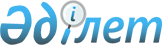 Об утверждении Правил и сроков проведения мониторинга финансового состояния должникаПриказ Заместителя Премьер-Министра - Министра финансов Республики Казахстан от 10 марта 2023 года № 254. Зарегистрирован в Министерстве юстиции Республики Казахстан 10 марта 2023 года № 32039       В соответствии с подпунктом 13) статьи 9 и пунктом 1 статьи 48 Закона Республики Казахстан "О восстановлении платежеспособности и банкротстве граждан Республики Казахстан", ПРИКАЗЫВАЮ:       1. Утвердить прилагаемые Правила и сроки проведения мониторинга финансового состояния должника.      2. Комитету государственных доходов Министерства финансов Республики Казахстан в установленном законодательством Республики Казахстан порядке обеспечить:      1) государственную регистрацию настоящего приказа в Министерстве юстиции Республики Казахстан;      2) размещение настоящего приказа на интернет-ресурсе Министерства финансов Республики Казахстан;      3) в течение десяти рабочих дней после государственной регистрации настоящего приказа в Министерстве юстиции Республики Казахстан представление в Департамент юридической службы Министерства финансов Республики Казахстан сведений об исполнении мероприятий, предусмотренных подпунктами 1) и 2) настоящего пункта.      3. Настоящий приказ вводится в действие по истечении десяти календарных дней после дня его первого официального опубликования. Правила и сроки проведения мониторинга финансового состояния должника Глава 1. Общие положения       1. Настоящие Правила и сроки проведения мониторинга финансового состояния должника (далее – Правила) разработаны в соответствии с подпунктом 13) статьи 9 и пунктом 1 статьи 48 Закона Республики Казахстан "О восстановлении платежеспособности и банкротстве граждан Республики Казахстан" (далее – Закон) и определяют порядок и сроки проведения мониторинга финансового состояния должника в целях проверки его действий на предмет их совершения в личных интересах с целью уклонения от исполнения обязательств перед кредиторами. Глава 2. Порядок и сроки проведения мониторинга финансового состояния должника       2. Мониторинг финансового состояния должника в соответствии со статьей 48 Закона осуществляется подразделениями департаментов государственных доходов по областям, городам республиканского значения и столице, в функцию которых входит осуществление государственного управления по восстановлению платежеспособности и банкротству граждан Республики Казахстан (далее – подразделение ДГД).      3. Мониторинг финансового состояния должника осуществляется путем изучения и анализа информации об имуществе, в том числе находящимся в общей совместной собственности на дату подачи заявления о применении процедуры внесудебного или судебного банкротства, из следующих источников:      1) формы налоговой отчетности (декларации по индивидуальному подоходному налогу (форма 240.00), об активах и обязательствах физического лица (форма 250.00) и о доходах и имуществе физического лица (форма 270.00), в том числе в части наличия имущества и имущественных прав за пределами Республики Казахстан);      2) сведения банков второго уровня;      3) базы данных регистрирующих государственных органов (в пределах компетенции);      4) базы данных судебных органов.      4. Мониторинг финансового состояния должника проводится в течении 20 (двадцати) календарных дней в следующей последовательности:      1 этап – по истечении 60 (шестидесяти) календарных дней со дня применения внесудебного банкротства и (или) вступления в законную силу решения о применении процедуры судебного банкротства;      2 этап – не менее чем за 20 (двадцать) календарных дней до завершения процедуры внесудебного банкротства и (или) процедуры судебного банкротства.      При продлении процедуры судебного банкротства мониторинг финансового состояния должника проводится с учетом срока продления.      5. Факт совершения должником действий в личных интересах с целью уклонения от исполнения обязательств перед кредиторами, подтверждается:      1) информацией о наличии имущества, в том числе зарегистрированного в иностранных государствах (согласно сведениям из форм налоговой отчетности (формы 240.00, 250.00, 270.00));      2) сведениями о наличии денег на банковских счетах;       3) наличием неисполненных судебных решений в пользу должника о возврате имущества, в том числе неоконченных исполнительных производств, за исключением исполнительных производств, прекращенных по основаниям, указанным в статье 47 Закона Республики Казахстан "Об исполнительном производстве и статусе судебных исполнителей";      4) информацией регистрирующего государственного органа о регистрации на должника имущества, в том числе:      правоустанавливающих документов, связанных с имуществом и (или) активами должника (недвижимость, земельный участок, транспорт, доля в уставном капитале);      сведения о наличии свидетельств, лицензий и иных документов разрешительного характера;      сведения о движении имущества и (или) активов (договора купли-продажи, дарения, залога, аренды);      сведения об интеллектуальной собственности (произведения искусства, творческие и научные разработки, ноу-хау);       сведения о ценных бумагах, акциях, облигациях.       6. Подразделение ДГД в сроки, указанные в пункте 4 настоящих Правил:      1) осуществляет сбор данных и документов, предусмотренных пунктом 3 настоящих Правил;      2) проводит анализ полученных данных и информации;      3) составляет один из следующих документов:       Заключение о наличии признаков уклонения должника от исполнения обязательств перед кредиторами (далее – Заключение) – при установлении действий, совершенных должником в личных интересах с целью уклонения от исполнения обязательств перед кредиторами по форме согласно приложению 1 к настоящим Правилам с соблюдением норм статьи 73 Административного процедурно-процессуального кодекса Республики Казахстан;       Справку об отсутствии признаков уклонения должника от исполнения обязательств перед кредиторами (далее – Справка) – при не установлении действий, совершенных должником в личных интересах с целью уклонения от исполнения обязательств перед кредиторами по форме согласно приложению 2 к настоящим Правилам.      7. Документы, указанные в подпункте 3) пункта 6 настоящих Правил, составляются в 2 (двух) экземплярах с заполнением всех полей и приложением документов, подтверждающих факт совершения должником действий в личных интересах с целью уклонения от исполнения обязательств перед кредиторами.      Заключение и (или) Справка подписываются работником и руководителем подразделения ДГД не менее чем за 2 (два) календарных дня до истечения срока, предусмотренного пунктом 4 настоящих Правил.       8. Информация о составленных Заключениях и Справках заносится в Журнал учета Заключений о наличии признаков уклонения должника от исполнения обязательств перед кредиторами и Справок об отсутствии признаков уклонения должника от исполнения обязательств перед кредиторами по форме согласно приложению 3 к настоящим Правилам с отражением регистрационных номеров, присвоенных Заключению, Справке.      Один экземпляр Заключения и Справки хранится в номенклатурных делах подразделения ДГД, а второй экземпляр направляется должнику в течении 3 (трех) рабочих дней со дня составления.      9. Подразделение ДГД в течение 3 (трех) рабочих дней со дня составления:      1) Заключения – прекращает процедуры или отказывает в прекращении обязательств, а также применяет меры, предусмотренные законодательством Республики Казахстан;      2) Заключения или Справки – направляет копию указанного документа:      в Комитет государственных доходов Министерства финансов Республики Казахстан (далее – Комитет).       кредитору, подавшему соответствующее заявление в подразделение ДГД, при проведении проверки должника на предмет преднамеренного банкротства в соответствии с подпунктом 5) пункта 1 статьи 8 Закона.      10. Подразделение ДГД, ежемесячно (к 5 числу) информирует Комитет об итогах принятых мер, предусмотренных законодательством Республики Казахстан. Заключение о наличии признаков уклонения должника от исполнения обязательств перед кредиторами      № _______________ ________________ ________________(Журнала учета) (дата составления) (место составления)      1. Общие сведения о должнике      1.1. Сведения о должнике:      1.2. Решение о применении процедуры судебного/внесудебного банкротства:"__"_________20__год____________________________________________(наименование суда/ОГД)      1.3. Сведения о финансовом управляющем:      1.4. Сведения о РТК (заполняется по каждому кредитору):      2. Сведения о наличии действий должника, совершенных в личных интересах с целью уклонения от исполнения обязательств перед кредиторами      Комментарий работника ОГД (при наличии) _______________________      3. ЗаключениеНа основании вышеизложенного, в действиях должника выявлены признакиуклонения должника от исполнения обязательств перед кредиторами, в связи с чем__________________________________________________________________(описание принятых мер, предусмотренных законами Республики Казахстан)      Перечень документов, подтверждающих выводыЗаключения* (необходимо приложить копии перечисленных документов):      Работник ___________________ _________________________________(наименование ОГД) (Ф.И.О., подпись, дата)Руководитель _________________ _______________________________(наименование ОГД) (Ф.И.О., подпись, дата)Примечание:*Заключение – Заключение о наличии признаков уклонения должникаот исполнения обязательств перед кредиторами.Расшифровка аббревиатур:Ф.И.О. – фамилия имя отчество (при его наличии);БИН – бизнес идентификационный номер;ИИН – индивидуальный идентификационный номер;РТК – реестр требований кредиторов;ОГД – орган государственных доходов. Справка
об отсутствии признаков уклонения должника от исполнения обязательств перед кредиторами      № ______________ _______________ ___________________(Журнала учета) (дата составления) (место составления)      1. Общие сведения о должнике      1.1. Сведения о должнике:      1.2. Решение о применении процедуры судебного/внесудебного банкротства:"__"_______20__года_____________________________________________(наименование суда/ОГД)      1.3. Сведения о финансовом управляющем:      1.4. Сведения о РТК (заполняется по каждому кредитору):      2. Сведения об отсутствии действий должника, совершенных в личных интересахс целью уклонения от исполнения обязательств перед кредиторамиКомментарии (при наличии) _____________________________________      3. ЗаключениеНа основании вышеизложенного, в действиях должника не выявлены признакиуклонения должника от исполнения обязательств перед кредиторами.Перечень документов, подтверждающих выводыСправки*(необходимо приложить копии перечисленных документов):      Работник ___________________ ________________________________(наименование ОГД) (Ф.И.О., подпись, дата)Руководитель_________________ _______________________________(наименование ОГД) (Ф.И.О., подпись, дата)Примечание:*Справка – Справка об отсутствии признаков уклонения должникаот исполнения обязательств перед кредиторами.Расшифровка аббревиатур:Ф.И.О. – фамилия имя отчество (при его наличии);БИН – бизнес идентификационный номер;ИИН – индивидуальный идентификационный номер;РТК – реестр требований кредиторов;ОГД – орган государственных доходов. Журнал учета Заключений о наличии признаков уклонения должника от исполнения
обязательств перед кредиторами и Справок об отсутствии признаков уклонения
должника от исполнения обязательств перед кредиторами      Примечание:*Заключение – заключение о наличии признаков уклонения должникаот исполнения обязательств перед кредиторами;**Справка – справка об отсутствии признаков уклонения должникаот исполнения обязательств перед кредиторами.Расшифровка аббревиатур:Ф.И.О. – фамилия имя отчество (при его наличии);ИИН – индивидуальный идентификационный номер.© 2012. РГП на ПХВ «Институт законодательства и правовой информации Республики Казахстан» Министерства юстиции Республики Казахстан      Заместитель Премьер-Министра- Министр финансовРеспублики Казахстан      Заместитель Премьер-Министра- Министр финансовРеспублики КазахстанЕ. ЖамаубаевУтверждены приказом
Заместителя Премьер-Министра
- Министра финансов
Республики Казахстан
от 10 марта 2023 года № 254Утверждены приказом
Заместителя Премьер-Министра
- Министра финансов
Республики Казахстан
от 10 марта 2023 года № 254Приложение 1
к Правилам и срокам
проведения мониторинга
финансового состояния должникаФорма№Ф.И.О.ИИНМесто нахождение должника, телефон1234№Ф.И.О.Приказ о назначенииПриказ о назначенииПриказ об отстраненииПриказ об отстраненииПриказ об отстраненииПримечание№Ф.И.О.№Дата№ДатаОснованиеПримечание12345678№Сведения о кредиторахСведения о кредиторахСведения о кредиторахСведения о кредиторахСведения о кредиторахСведения о кредиторахСведения с РТКСведения с РТКСведения с РТКПримечаниеФ.И.О.БИН/ИИНсумма задолженности(тенге)дата возникновенияпричина возникновения задолженностинаименование документа, на основании которых возникла задолженностьсумма предъявленных требований (тенге)наименование документа, подтверждающее обоснованность (наименование, дата, номер)дата возникновения задолженностиПримечание1234567891011Действия должника, совершенных в личных интересах с целью уклонения от исполнения обязательств перед кредиторамиОтмечается соответствующая ячейка при наличииПодтверждающий документ (наименование, дата, исходящий номер)информация о наличии имущества и (или) активов, в том числе зарегистрированных в иностранных государствах (согласно сведениям из форм налоговой отчетности (формы 240.00, 250.00, 270.00)) (на дату подачи заявления о применении процедуры внесудебного или судебного банкротства)сведения о наличии денег на банковских счетах (на дату подачи заявления о применении процедуры внесудебного или судебного банкротства) наличие неисполненных судебных решений в пользу должника о возврате имущества и (или) активов, в том числе неоконченных исполнительных производств, за исключением исполнительных производств, прекращенных по основаниям, указанным в статье 47 Закона Республики Казахстан "Об исполнительном производстве и статусе судебных исполнителей" (на дату подачи заявления о применении процедуры внесудебного или судебного банкротства)наличие информации регистрирующего государственного органа о регистрации на должника имущества и (или) активов (на дату подачи заявления о применении процедуры внесудебного или судебного банкротства)№Наименование документаКоличество страниц…Приложение 2
к Правилам и срокам
проведения мониторинга
финансового состояния
должникаФорма№Ф.И.О.ИИНМесто нахождение должника, телефон1234№Ф.И.О.Приказ о назначенииПриказ о назначенииПриказ об отстраненииПриказ об отстраненииПриказ об отстраненииПримечание№Ф.И.О.№Дата№ДатаОснованиеПримечание12345678№Сведения о кредиторахСведения о кредиторахСведения о кредиторахСведения о кредиторахСведения о кредиторахСведения о кредиторахСведения с РТКСведения с РТКСведения с РТКПримечаниеФ.И.О.БИН/ИИНсумма задолженности(тенге)дата возникновенияпричина возникновения задолженностинаименование документа, на основании которых возникла задолженностьсумма предъявленных требований (тенге)наименование документа, подтверждающее обоснованность (наименование, дата, номер)дата возникновения задолженностиПримечание1234567891011№Наименование документаКоличество страниц…Приложение 3
к Правилам и срокам
проведения мониторинга
финансового состояния
должникаФорма№Ф.И.О. должникаИИНДата вступления решения о применении процедуры судебного/внесудебного банкротстваДата составленияДата составленияРегистрационный номер составленного документа (Заключения или Справки)Дата направления Заключения в судСведения об обжаловании ЗаключенияФ.И.О. работника, составившего заключение или справкуПодпись работника, составившего заключение или справку№Ф.И.О. должникаИИНДата вступления решения о применении процедуры судебного/внесудебного банкротстваЗаключения*Справки**Регистрационный номер составленного документа (Заключения или Справки)Дата направления Заключения в судСведения об обжаловании ЗаключенияФ.И.О. работника, составившего заключение или справкуПодпись работника, составившего заключение или справку1234567891011